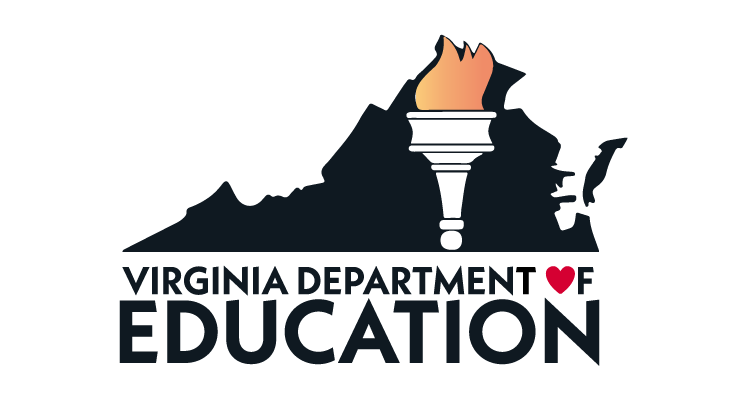 SOL Substitute Test Collection2023 - 2024General InformationAs permitted by the Standards for Accrediting Public Schools (8VAC20-131-110), the Virginia Board of Education has approved various “substitute” tests and set the minimum score that must be achieved for the purpose of awarding verified credit to students.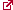 The approved substitute test criteria are detailed in Superintendent’s Memo 298-14 – October 31, 2014.SOL substitute test scores are used in the calculations for both state and federal accountability.  All passing scores on board approved substitute tests are considered passing test scores in the state Accreditation pass rates. Passing scores for limited tests have been approved for use under Virginia’s ESSA plan for federal accountability.  Reporting CyclesThe SOL Substitute test window opens in January for submissions. School divisions will have from January through the last week of August to submit SOL Substitute test information through the Substitute Test application in SSWS. SOL Substitute test information must be reviewed and electronically verified by the division Superintendent by the end of the collection window.Data Reporting GuidelinesDivisions must report all current year substitute tests for them to be included in the accreditation collections. For ESSA math tests for students who passed Algebra I, Geometry and Algebra II in middle school, divisions may report the substitute test at any during the student’s high school career as the calculation is based upon the student’s cohort.Data Format GuidelinesFlags: If the data element name contains the word “flag”, an N for “no” or a Y for “yes” is required.  Blanks will not be accepted.  VDOE recommends setting the default value for all “flag” fields to N. Codes: If the data element name contains the word “code”, only a valid state assigned code or blank will be accepted. Please refer to the lists of valid codes for each of these data elements. Blanks: Blanks must truly be blanks. Do not enter a zero or blank character space (i.e. hit the spacebar one time) when leaving a field blank. Steps for Submitting Substitute TestsCollect Data Collect the course/section/teacher/student data within the division, regional center or private provider.Use the Data File Template to assemble a tab-delimited file if necessary. Include all required elements.  Any element not required is optional. A tab character must be included for all optional, retired and filler elements.  Any record that does not have the correct number of tab characters will FAIL. Submit Data Log in to the Single Sign-On for Web Application Systems (SSWS). Upload the tab-delimited file of records for the Substitute Test Collection.  Records can be submitted all at once or in parts. Each time you are submitting records, you will “Replace” all other records in the database by using “R”.Check SSWS for Pass/Fail notifications The status of the submitted file can be found on the Status Tracking page of SSWS.Once the Substitute Test Collection data is processed, a color-coded notification table on the Submit Data page will indicate whether the uploaded file passed or failed the validation checkpoints. These checkpoints are only related to the file layout. Any file with a FAIL indicator must be corrected and resubmitted. (Return to Step 1.) View or Download the data edits from SSWS After the uploaded file passes the validation checkpoints, the data elements for each record will be validated. Two types of errors could be generated. Fatal errors consist of erroneous data for the required elements and Warnings consist of questionable data for optional elements. Unless a Successful Upload Status is received in the Status Tracking table, all fatal errors must be corrected and resubmitted. (Return to Step 1.)Verification Process in SSWS After all the fatal errors have been corrected, resubmitted and the file is error free, the electronic verification process begins. The reports will update nightly in order to calculate the substitute test proficiency levels, meaning the report verification can begin the day after a successful submission.These reports should be reviewed electronically very carefully. If inaccurate, the tab-delimited file of student record data must be corrected and resubmitted. (Return to Step 1.) If the reports are correct, the collection is complete and the collection manager can submit for superintendent verification through SDCA (Superintendent Data Collection Approval application).Element DescriptionsA RecordThe purpose of this record is to identify the following: The record typeBeginning School YearDivision NumberAdd/Replace CodeRecord Type AThe Record Type is a constant variable that identifies each record in the A Record. Edit checks for Record Type AMust be AMust be alphaMust be one characterBlanks are not permittedBeginning School YearThe Beginning School Year is the year in which the school year began.Edit checks for Beginning School YearMust be beginning school yearMust be numericMust be four characters Blanks are not permittedDivision NumberThe Division Number is the three-digit number that represents the division that is submitting the collection.  Leading zero(s) must be included, i.e. 005.Codes for Division NumberRefer to the list of Division/School codes posted at: https://www.doe.virginia.gov/about-vdoe/virginia-school-directoriesEdit checks for Division NumberValid three-digit, state assigned division numberMust be numericMust be three charactersBlanks are not permittedAdd/Replace CodeThe Add/Replace Code is the code that indicates if a record addition or replacement is taking place during the current file upload. If “Replace” is used, the current file will replace all previous records in the system. Codes for Add/Replace CodeR = Add and Replace RecordsEdit checks for Add/Replace CodeValid one characterMust be alphanumericMust be one characterBlanks are not permittedC Record The purpose of the C Record is to collect the required substitute test information. This record is required for any current year substitute test that needs to be submitted to VDOE for inclusion in accountability calculations.Record Type CThe Record Type is a constant variable that identifies each record in the C Record. Edit Checks for Record Type CMust be CMust be alphaMust be one characterBlanks are not permittedSubstitute Test Type CodeThe Substitute Test Type Code is the code indicating the substitute test being taken instead of the SOL. Edit Checks for Substitute Test Type CodeThe Substitute Test Type Codes list can be found here: https://www.doe.virginia.gov/home/showpublisheddocument/31124/638046665982970000 Must be a valid substitute test codeMust be numericMust be nine characters or lessMust be a valid subject code/substitute test code combinationBlanks are not permittedSubstitute Test ScoreThe Substitute Test Score is the score achieved on the substitute test. Edit Checks for Substitute Test ScoreThe Substitute Test Score list can be found here: https://www.doe.virginia.gov/home/showpublisheddocument/804/637943813418170000 Must be alphanumericMust be five characters or lessBlanks are not permittedAdministration CodeThe Administration Code is the value for the testing administration time. Codes for Administration Code1 = FALL Testing Administration2 = SPRING Testing Administration3 = SUMMER Testing Administration4 = FALL or SPRING Testing AdministrationEdit Checks for Administration CodeMust be a valid Administration CodeMust be numericMust be one characterBlanks are not permittedStudent Last NameThe Student Last Name is the student’s last name. Edit Checks for Student Last NameMust be alphaMust be 25 characters or lessBlanks are not permittedStudent First NameThe Student First Name is the student’s first name. Edit Checks for Record Type CMust be alphaMust be 15 characters or lessBlanks are not permittedStudent Middle NameThe Student Middle Name is the student’s middle name. Edit Checks for Student Middle NameMust be alphaMust be 15 characters or lessBlanks are not permittedSchool/Center CodeThe Record Type is four-digit state-assigned School number that identifies the school, center, program, or placement that provides services to the student.	Codes for the School/Center CodeThe School/Center code list can be found here: https://www.doe.virginia.gov/about-vdoe/virginia-school-directories Edit Checks for School/Center CodeMust be a valid school code within the division Must be numericMust be four charactersBlanks are not permittedTest Subject CodeThe Test Subject Code is the code indicating the type of SOL test not being taken. Edit Checks for Test Subject CodeMust be a valid subject codeMust be a valid subject code/substitute test code combinationMust be numericMust be three charactersBlanks are not permittedGroup NameThe Group Name is the name used for the testing group. Edit Checks for Group NameMust be alphaMust be ten characters or lessBlanks are not permittedGroup CodeThe Group Code is the code of the testing group. Edit Checks for Group CodeMust be alphaMust be twenty characters or lessBlanks are not permittedDate of BirthThe Date of Birth is the month, day, and year on which an individual was born. Edit Checks for Record Type Cmm/dd/yyyy format (including slashes)Must be before the current dateMust be a dateMust be ten charactersBlanks are not permittedGrade CodeThe Grade Code is a code that identifies the grade level at which a student receives services in a school or an educational institution during a given academic session. Codes for the Grade CodeKG = Kindergarten01 = First Grade02 = Second Grade03 = Third Grade04 = Fourth Grade05 = Fifth Grade06 = Sixth Grade07 = Seventh Grade08 = Eighth Grade09 = Ninth Grade10 = Tenth Grade11 = Eleventh Grade12 = Twelfth GradeTT = Test Taker (former students who return for SOL testing only)Edit Checks for Record Type CMust be a valid assigned Grade CodeMust be within the low/high grade range reported for the schoolMust be alphanumericMust be two charactersBlanks are not permittedGender CodeThe Gender Code is a code that identifies the student's gender.Codes for Gender CodeM = MaleF = FemaleA= OtherEdit Checks for Gender CodeMust be a valid gender codeMust be alphaMust be one characterBlanks are not permittedState Testing IdentifierThe State Testing Identifier is a unique 10-digit number that stays with the student throughout his or her K-12 career.  This number is assigned by STI Management.Edit Checks for Record Type CMust be a valid State Testing IdentifierMust be numericMust be ten charactersBlanks are not permittedEthnic FlagThe Ethnic Flag is a flag to identify if the student is Hispanic/Latino. Codes for Ethnic FlagYes = Yes, student is Hispanic/LatinoNo = No, student is not Hispanic/LatinoEdit Checks for Record Type CMust be Yes or NoMust be alphaMust be one characterBlanks are not permittedRace CodeThe Race Code is a flag for one or more races the student identifies with.	Codes for Race CodeCodes can be found here: https://www.doe.virginia.gov/data-policy-funding/data-reports/data-collection/student-record-collection/student-records-code-values Edit Checks for Race CodeMust be a valid state assigned Race CodeMust be numericMust be two charactersBlanks are not permittedMilitary Connected Student CodeThe Military Connected Student Code is a state assigned code to identify students who have a parent in the uniformed services. 	Codes for Military Connected Student Code1 = Student is not military connected2 = Active duty; student is a dependent of a member of the Active Duty Forces (Army, Navy, Air Force, Marine Corps, Coast Guard, the Commissioned Corps of the National Oceanic and Atmospheric Administration, or the Commissioned Corps of the U.S. Public Health Services)3 = Reserve; student is a dependent of a member of the Reserve Forces (Army, Navy, Air Force, Marine Corps, or Coast Guard)4 = National Guard, active or reserve duty; student is a dependent of a member of the National Guard (and not a dependent of a member of the U.S. Armed Forces.)Edit Checks for Military Connected Student CodeMust be a valid Military Connected Student CodeMust be numericMust be less than two charactersBlanks are not permittedStudent NumberThe Student Number is the locally assigned code that uniquely identifies a student within the division.  Code must consist of numbers 0-9 and alpha characters A-Z and should not include any special characters, i.e.  dashes, slashes, etc.Edit Checks for Student NumberMust be alphanumericMust be twelve characters or lessBlanks are not permittedInitial Primary Nighttime Residence CodeThe Initial Primary Nighttime Residence Code is a code to identify the initial primary night residence when the student was identified as homeless at any time during the school year.   Codes for Initial Primary Nighttime Residence Code:Blank = Not identified as a homeless child or youth1 = Unsheltered2 = Shelters 3 = Doubled-up4 = Hotel/motelEdit Checks for Initial Primary Nighttime Residence CodeMust be blank or a valid Initial Primary Nighttime Residence CodeIf not blank, the Disadvantaged Status Flag must be YMust be numericMust be one characterFoster Care FlagFoster Care is defined as 24-hour substitute care for children placed away from their parents and for whom the agency under title IV-E of the Social Security Act has placement and care responsibility. The care settings include, but not limited to, family foster homes, relative foster homes, group homes, emergency shelters, residential facilities, child care institutions, and pre-adoptive homes.	Codes for Foster Care FlagY = Yes, student is in a foster care settingN = No, student is not in a foster care settingEdit Checks for Foster Care FlagMust be Y or NMust be alphaMust be one characterBlanks are not permittedEconomically Disadvantaged FlagThe Economically Disadvantaged Flag is a flag that identifies a student as economically disadvantaged, at any point during the school year, if the student: 1) is eligible for Free/Reduced Meals, 2) receives TANF, or 3) is eligible for Medicaid. Codes for Economically Disadvantaged FlagN = No, student is NOT DisadvantagedY = Yes, student is DisadvantagedEdit Checks for Economically Disadvantaged FlagMust be Y or NMust be Y if Initial Primary Nighttime Residence Code is not blankMust be alphaMust be one characterBlanks are not permittedEL CodeThe EL Code is a code to identify the student's current EL status.Code for EL Code1 = Identified as EL and receives EL Services2 = Identified as EL but has refused EL services4 = Identified as formerly EL for each of the four years after exiting EL servicesEdit Checks for EL CodeMust be blank or a valid EL CodeIf the EL Code = 4, then the Formerly EL Code cannot be blankMust be numericMust be one characterPrimary Disability CodeThe Primary Disability Code is a code that identifies the primary disability type for a student who is eligible for services under the Individuals with Disabilities Education Act (IDEA) and who has an Individualized Education Program (IEP) or services planned.  This is not the classroom placement. 	Codes for Primary Disability Code3 = MD: Multiple Disabilities4 = OI: Orthopedic Impairment5 = VI: Visual Impairment (including blindness)6 = HI: Hearing Impairment7= SLD: Specific Learning Disability8 = ED: Emotional Disturbance9 = SLI: Speech or Language10 = OHI: Other Health Impairment12 = DB: Deaf-blindness13 = AUT: Autism14 = TBI: Traumatic Brain Injury15 = 504: Qualified individual with disabilities under Section 504 of the Rehabilitation Act16 = DD: Developmental Delay19 = ID: Intellectual DisabilitiesEdit Checks for Primary Disability CodeMust be blank (student does not have a disability) or a valid numeric disability codeMust be numericFormerly EL CodeThe Formerly EL Code is a code to indicate that the student once received EL services, is now proficient, and in monitor status.  The code values correspond to the number of years in monitor status for students that finished an EL program within the last four school years.Edit Checks for Formerly EL CodeMust be a valid code 1-4If not blank, then the EL Code must be 4Must be numericMust be less than four charactersBlanks are not permittedSOA-Adjustment EL FlagThe SOA-Adjustment EL Flag is a flag that identifies a student is currently classified as EL and has been enrolled in a Virginia public school for fewer than 11 semesters. Codes for SOA-Adjustment EL FlagY = Yes, SOA adjustment- ELN = No, SOA adjustment- ELEdit Checks for SOA-Adjustment EL FlagMust be Y or NMust be alphaMust be one characterBlanks are not permittedTransfer FlagThe Transfer Flag is a flag that identifies a student that meets the transfer criteria as documented in the Student Registration Import File Requirements. Codes for Transfer FlagY = Yes, transfer studentN = No, transfer studentEdit Checks for Transfer FlagMust be Y or NMust be alphaMust be one characterBlanks are not permittedRecently Arrived EL FlagThe Recently Arrived EL Flag is a flag that identifies a student classified as EL and has been enrolled in U.S. schools for less than 12 months.	Codes for Recently Arrived EL FlagY = Yes, recently arrived ELN = No, recently arrived ELEdit Checks for Recently Arrived EL FlagMust be Y or NMust be alphaMust be one characterBlanks are not permittedFillerRetest FlagThe Retest Flag is a flag to indicate a retest as documented in Appendix A of the Student Registration Import File Requirements. 	Codes for Retest FlagY = Yes, retestN = No, retestEdit Checks for Retest FlagMust be Y or NMust be alphaMust be one characterBlanks are not permittedFillerFillerFillerFillerFillerReference Table 1: Substitute Test Type Codes and Descriptions with Corresponding SOL Test Subject Codes and SOL Test NamesFormatMaximum LengthAlpha1FormatMaximum LengthNumeric4FormatMaximum LengthNumeric3FormatMaximum LengthNumeric1FormatMaximum LengthAlpha1FormatMaximum LengthNumeric9FormatMaximum LengthAlphanumeric5FormatMaximum LengthNumeric4FormatMaximum LengthAlpha25FormatMaximum LengthAlpha15FormatMaximum LengthAlpha15FormatMaximum LengthNumeric4FormatMaximum LengthNumeric3FormatMaximum LengthAlphanumeric10FormatMaximum LengthAlphanumeric20FormatMaximum LengthDate10FormatMaximum LengthAlphanumeric2FormatMaximum LengthAlpha1FormatMaximum LengthNumeric10FormatMaximum LengthAlpha1FormatMaximum LengthNumeric2FormatMaximum LengthNumeric2FormatMaximum LengthAlphanumeric12FormatMaximum LengthNumeric1FormatMaximum LengthAlpha1FormatMaximum LengthAlpha1FormatMaximum LengthNumeric1FormatMaximum LengthNumeric3FormatMaximum LengthNumeric4FormatMaximum LengthAlpha1FormatMaximum LengthAlpha1FormatMaximum LengthAlpha1FormatMaximum LengthAlpha1Test Type CodeTest DescriptionSOL Test Subject CodeSOL Test Name6Test of English as a Foreign Language (TOEFL): Internet-based Test (iBT) Reading Subtest109EOC Reading (2010)303IB English Language A: Literature (Standard Level)209EOC Reading (2017)6Test of English as a Foreign Language (TOEFL): Internet-based Test (iBT) Reading Subtest209EOC Reading (2017)37ACT Mathematics Subtest220Algebra I (2016)26College Algebra220Algebra I (2016)29SAT II Math IC or SAT Subject Test in Mathematics Level 1220Algebra I (2016)30SAT II Math IIC or SAT Subject Test in Mathematics Level 2220Algebra I (2016)301SAT Math Test220Algebra I (2016)37ACT Mathematics Subtest221Geometry (2016)29SAT II Math IC or SAT Subject Test in Mathematics Level 1221Geometry (2016)30SAT II Math IIC or SAT Subject Test in Mathematics Level 2221Geometry (2016)26College Algebra222Algebra II (2016)29SAT II Math IC or SAT Subject Test in Mathematics Level 1222Algebra II (2016)30SAT II Math IIC or SAT Subject Test in Mathematics Level 2222Algebra II (2016)24ACT Reading Subtest109EOC Reading (2010)289ACT WorkKeys Reading for Information or ACT WorkKeys Workplace Documents109EOC Reading (2010)2AP English Language and Composition109EOC Reading (2010)14AP English Literature and Composition109EOC Reading (2010)22Cambridge International Examination: English Language (GCE) - AS Level109EOC Reading (2010)21Cambridge International Examination: Literature in English (GCE) - A Level109EOC Reading (2010)25Cambridge International Examination: Literature in English (IGCSE)109EOC Reading (2010)304IB English Language A: Literature (Higher Level)109EOC Reading (2010)303IB English Language A: Literature (Standard Level)109EOC Reading (2010)3IB English Language A: Literature and Language (Higher Level)109EOC Reading (2010)4IB English Language A: Literature and Language (Standard Level)109EOC Reading (2010)295PSAT/NMSQT Reading Test or PSAT 10 Reading Test109EOC Reading (2010)300SAT Reading Test109EOC Reading (2010)24ACT Reading Subtest209EOC Reading (2017)289ACT WorkKeys Reading for Information or ACT WorkKeys Workplace Documents209EOC Reading (2017)2AP English Language and Composition209EOC Reading (2017)14AP English Literature and Composition209EOC Reading (2017)22Cambridge International Examination: English Language (GCE) - AS Level209EOC Reading (2017)21Cambridge International Examination: Literature in English (GCE) - A Level209EOC Reading (2017)25Cambridge International Examination: Literature in English (IGCSE)209EOC Reading (2017)304IB English Language A: Literature (Higher Level)209EOC Reading (2017)3IB English Language A: Literature and Language (Higher Level)209EOC Reading (2017)4IB English Language A: Literature and Language (Standard Level)209EOC Reading (2017)295PSAT/NMSQT Reading Test or PSAT 10 Reading Test209EOC Reading (2017)300SAT Reading Test209EOC Reading (2017)290ACT English/Writing Combined Score112EOC Writing (2010)282ACT WorkKeys Business Writing112EOC Writing (2010)2AP English Language and Composition112EOC Writing (2010)14AP English Literature and Composition112EOC Writing (2010)8Cambridge International Examination: English Language (GCE) - AS Level112EOC Writing (2010)9Cambridge International Examination: First Language English (IGCSE)112EOC Writing (2010)304IB English Language A: Literature (Higher Level)112EOC Writing (2010)303IB English Language A: Literature (Standard Level)112EOC Writing (2010)3IB English Language A: Literature and Language (Higher Level)112EOC Writing (2010)4IB English Language A: Literature and Language (Standard Level)112EOC Writing (2010)157SAT I Writing (Administered prior to 2016)112EOC Writing (2010)302SAT Writing and Literacy and Essay Writing Test112EOC Writing (2010)6Test of English as a Foreign Language (TOEFL): Internet-based Test (iBT) Writing Subtest112EOC Writing (2010)37ACT Mathematics Subtest120Algebra I (2009)31AP Calculus120Algebra I (2009)35Cambridge International Examination: Additional Mathematics (IGCSE)120Algebra I (2009)32Cambridge International Examination: Extended Mathematics (IGCSE)120Algebra I (2009)34Cambridge International Examination: Further Mathematics - A Level120Algebra I (2009)33Cambridge International Examination: Mathematics - A Level120Algebra I (2009)36Cambridge International Examination: Mathematics (IGCSE)120Algebra I (2009)26College Algebra120Algebra I (2009)27IB Math Studies (Standard Level)120Algebra I (2009)38IB Mathematics (Higher Level)120Algebra I (2009)28IB Mathematics (Standard Level)120Algebra I (2009)298PSAT/NMSQT Mathematics or PSAT 10 Mathematics120Algebra I (2009)281SAT I Mathematics Subtest120Algebra I (2009)29SAT II Math IC or SAT Subject Test in Mathematics Level 1120Algebra I (2009)30SAT II Math IIC or SAT Subject Test in Mathematics Level 2120Algebra I (2009)301SAT Math Test120Algebra I (2009)37ACT Mathematics Subtest121Geometry (2009)31AP Calculus121Geometry (2009)32Cambridge International Examination: Extended Mathematics (IGCSE)121Geometry (2009)36Cambridge International Examination: Mathematics (IGCSE)121Geometry (2009)27IB Math Studies (Standard Level)121Geometry (2009)38IB Mathematics (Higher Level)121Geometry (2009)28IB Mathematics (Standard Level)121Geometry (2009)29SAT II Math IC or SAT Subject Test in Mathematics Level 1121Geometry (2009)30SAT II Math IIC or SAT Subject Test in Mathematics Level 2121Geometry (2009)31AP Calculus122Algebra II (2009)35Cambridge International Examination: Additional Mathematics (IGCSE)122Algebra II (2009)34Cambridge International Examination: Further Mathematics - A Level122Algebra II (2009)33Cambridge International Examination: Mathematics - A Level122Algebra II (2009)26College Algebra122Algebra II (2009)27IB Math Studies (Standard Level)122Algebra II (2009)38IB Mathematics (Higher Level)122Algebra II (2009)28IB Mathematics (Standard Level)122Algebra II (2009)29SAT II Math IC or SAT Subject Test in Mathematics Level 1122Algebra II (2009)30SAT II Math IIC or SAT Subject Test in Mathematics Level 2122Algebra II (2009)59AP Environmental Science160Earth Science (2010)58Cambridge International Examination: Environmental Science (GCE) - AS Level160Earth Science (2010)297IB Environmental Systems and Society (Standard Level)160Earth Science (2010)60AP Biology161Biology (2010)65Cambridge International Examination: Biology (GCE) - A Level161Biology (2010)66Cambridge International Examination: Biology (GCE) - AS Level161Biology (2010)62CLEP General Biology161Biology (2010)63IB Biology (Higher Level)161Biology (2010)64IB Biology (Standard Level)161Biology (2010)61SAT II Biology: Ecological or Molecular161Biology (2010)67AP Chemistry162Chemistry (2010)72Cambridge International Examination: Chemistry (GCE) - A Level162Chemistry (2010)73Cambridge International Examination: Chemistry (GCE) - AS Level162Chemistry (2010)69CLEP General Chemistry162Chemistry (2010)70IB Chemistry (Higher Level)162Chemistry (2010)71IB Chemistry (Standard Level)162Chemistry (2010)68SAT II Chemistry162Chemistry (2010)74AP US History170VA & US History (2008)75CLEP History of US I and II (both tests required - total the scores)170VA & US History (2008)77IB US History (Higher Level)170VA & US History (2008)76SAT II American History170VA & US History (2008)79AP World History171World History I (2008)78SAT II World History171World History I (2008)80AP European History172World History II (2008)79AP World History172World History II (2008)81IB History of Europe172World History II (2008)78SAT II World History172World History II (2008)83AP Human Geography179World Geography (2008)84Cambridge International Examination: Geography (IGCSE)179World Geography (2008)86Cambridge International Examination: World Geography (GCE) - A Level179World Geography (2008)85Cambridge International Examination: World Geography (GCE) - AS Level179World Geography (2008)87IB Geography Test179World Geography (2008)31AP Calculus220Algebra I (2016)35Cambridge International Examination: Additional Mathematics (IGCSE)220Algebra I (2016)32Cambridge International Examination: Extended Mathematics (IGCSE)220Algebra I (2016)34Cambridge International Examination: Further Mathematics - A Level220Algebra I (2016)33Cambridge International Examination: Mathematics - A Level220Algebra I (2016)36Cambridge International Examination: Mathematics (IGCSE)220Algebra I (2016)27IB Math Studies (Standard Level)220Algebra I (2016)38IB Mathematics (Higher Level)220Algebra I (2016)28IB Mathematics (Standard Level)220Algebra I (2016)298PSAT/NMSQT Mathematics or PSAT 10 Mathematics220Algebra I (2016)31AP Calculus221Geometry (2016)32Cambridge International Examination: Extended Mathematics (IGCSE)221Geometry (2016)36Cambridge International Examination: Mathematics (IGCSE)221Geometry (2016)27IB Math Studies (Standard Level)221Geometry (2016)38IB Mathematics (Higher Level)221Geometry (2016)28IB Mathematics (Standard Level)221Geometry (2016)31AP Calculus222Algebra II (2016)35Cambridge International Examination: Additional Mathematics (IGCSE)222Algebra II (2016)34Cambridge International Examination: Further Mathematics - A Level222Algebra II (2016)33Cambridge International Examination: Mathematics - A Level222Algebra II (2016)27IB Math Studies (Standard Level)222Algebra II (2016)38IB Mathematics (Higher Level)222Algebra II (2016)28IB Mathematics (Standard Level)222Algebra II (2016)37ACT Mathematics Subtest565ESSA Math Substitute31AP Calculus565ESSA Math Substitute27IB Math Studies (Standard Level)565ESSA Math Substitute38IB Mathematics (Higher Level)565ESSA Math Substitute28IB Mathematics (Standard Level)565ESSA Math Substitute281SAT I Mathematics Subtest565ESSA Math Substitute29SAT II Math IC or SAT Subject Test in Mathematics Level 1565ESSA Math Substitute30SAT II Math IIC or SAT Subject Test in Mathematics Level 2565ESSA Math Substitute301SAT Math Test565ESSA Math Substitute